 АДМИНИСТРАЦИЯ ГОРОДА ЕВПАТОРИИ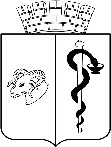 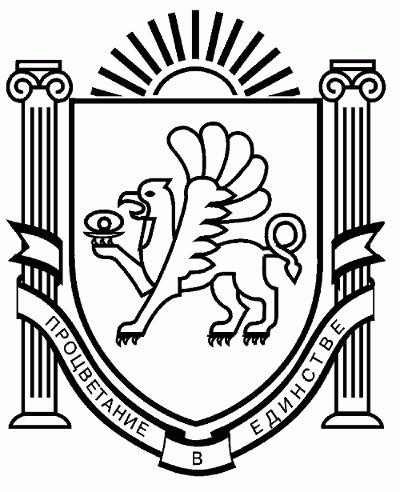 РЕСПУБЛИКИ КРЫМПОСТАНОВЛЕНИЕ___________ 										№ _________ЕВПАТОРИЯ О внесении изменений в порядок определения статуса жилого домаблокированной застройки на территории муниципального образования городской округ Евпатория Республики Крым, утвержденный постановлением администрации города Евпатории Республики Крым от 20.01.2020 № 20-п В соответствии с  Федеральным законом от 27.07.2010 № 210-ФЗ «Об организации предоставления государственных и муниципальных услуг», Федеральным законом от 06.10.2003 №131-ФЗ «Об общих принципах организации местного самоуправления в Российской Федерации», Законом Республики Крым от 21.08.2014 № 54 - ЗРК «Об основах местного самоуправления в Республике Крым», во исполнение протеста от 22.06.2022 № 019-2022-Прдп42-22-20350007 на постановление администрации города Евпатории Республики Крым от 20.01.2020 № 20-п, руководствуясь Уставом муниципального образования городской округ Евпатория Республики Крым,  администрация города Евпатории  Республики Крым  п о с т а н о в л я е т:   1. Внести в порядок определения статуса жилого дома блокированной застройки на территории муниципального образования городской округ Евпатория Республики Крым, утвержденный постановлением администрации города Евпатории Республики Крым от 20.01.2020 № 20-п, следующие изменения:   1.1. Пункт 1.2  порядка определения статуса жилого дома блокированной застройки на территории муниципального образования городской округ Евпатория Республики Крым, изложить в следующей редакции: «1.2. Термины, определения, используемые в административном регламенте:-жилой дом – индивидуально-определённое здание, которое состоит из комнат, а также помещений вспомогательного использования, предназначенных для удовлетворения гражданами бытовых и иных нужд, связанных с проживанием в таком здании;-многоквартирный жилой дом – совокупность двух и более квартир, имеющих самостоятельные выходы либо на земельный участок, прилегающий к жилому дому, либо в помещения общего пользования в таком доме. Многоквартирный дом содержит в себе элементы общего имущества собственников помещений в таком доме в соответствии с жилищным законодательством;- дом блокированной застройки - жилой дом, блокированный с другим жилым домом (другими жилыми домами) в одном ряду общей боковой стеной (общими боковыми стенами) без проемов и имеющий отдельный выход на земельный участок».           2. Настоящее постановление вступает в силу со дня обнародования на официальном портале Правительства Республики Крым – http//rk.gov.ru в разделе муниципальные   образования,   подраздел - Евпатория,  а  также  на официальном сайте муниципального образования городской округ Евпатория Республики Крым http//my-evp.ru, в разделе Документы, подраздел документы администрации города в информационно-телекоммуникационной сети общего пользования и подлежит опубликованию информационного сообщения о нем в печатных средствах массовой информации, утвержденных органами местного самоуправления городского округа Евпатория.            3. Контроль за исполнением настоящего постановления оставляю за собой.Врио главы администрации города Евпатории Республики Крым                                                  А.А. ЛоскутовПояснительная записка к проекту постановления администрации города Евпатории Республики Крым«О внесении изменений в порядок определения статуса жилого домаблокированной застройки на территории муниципального образования городской округ Евпатория Республики Крым, утвержденный постановлением администрации города Евпатории Республики Крым от 20.01.2020 № 20-п»                Настоящий проект постановления подготовлен  в целях приведения нормативной базы муниципального образования городской округ Евпатория требованиям федерального законодательства и во исполнение протеста прокуратуры города Евпатории от 22.06.2022 №019-2022/Прдп43-22-20350007 на постановление администрации города Евпатории Республики Крым от 20.01.2020 №20-п.             Статьей 5 федерального закона от 30.12.2021 №476-ФЗ «О внесении изменений в отдельные законодательные акты Российской Федерации» в Градостроительный кодекс РФ внесены изменения, согласно которым «Дом блокированной застройки - жилой дом, блокированный с другим жилым домом (другими жилыми домами) в одном ряду общей боковой стеной (общими боковыми стенами) без проемов и имеющий отдельный выход на земельный участок».            В связи с чем внесены соответствующие изменения в административный регламент предоставления муниципальной услуги .             Данный проект постановления не содержит коррупционного фактора и не повлечет финансовых затрат из городского бюджета и размещен на официальном сайте муниципального образования городской округ Евпатория Республики Крым http//my-evp.ru, в разделе Документы, подраздел проекты постановлений администрации города в информационно-телекоммуникационной сети общего пользования -  30.06.2022. Приложение: проект постановления.Начальник отдела архитектуры и градостроительства администрации города Евпатории Республики Крым   					  	 А.Н. ЕпифановЧерлецкая К.И. 60239